The following information provides guidance on:pay as you go (PAYG) withholding from payments for suppliesthe requirements for quoting an Australian business number (ABN).When you pay suppliers who provide goods or services to your business, those suppliers generally need to quote an ABN. They can quote their ABN on an invoice or some other document that relates to the goods and/or services they provide. If any supplier does not provide its ABN, you may need to withhold an amount from the payment for that supply. This is referred to as ‘No ABN withholding’.WITHHOLDING FROM PAYMENTSGenerally, you must withhold 46.5% of the total payment for a supply unless one of the following applies:you have an invoice or some other document relating to the supply on which the supplier’s ABN is quotedthe ABN of the supplier’s agent is quoted (if the supply is made through the agent)one of the exceptions to withholding applies or the supplier is not entitled to an ABN.You may also be required to withhold 46.5% from the payment if you have reasonable grounds to believe that the ABN quoted is invalid (for example, it belongs to another entity).QUOTING AN ABNA supplier must quote their ABN by the time the payment is made to prevent 46.5% of a payment being withheld. A supplier may quote their ABN on an invoice or other document relating to the supply.Documents that an ABN may be quoted on include:invoicesquotesrenewal notices (such as for insurance or subscriptions)order formsreceiptscontracts or lease documentsletterheads, emails or internet records (web pages)records of over-the-phone quotation of an ABNcatalogues (and other promotional documents) the supplier produces.You must keep this information with other records relating to the supply.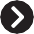 WHEN IS WITHHOLDING NOT REQUIRED?You do not have to withhold an amount from a payment if one of the following applies:the payer is not making the payment in the course of carrying on an enterprise in Australiathe payment is $75 or less, excluding any goods and services tax (GST)the supply that the payment relates to is wholly input-taxedthe supplier is an individual and has given you a written statement that states the supply eitherrelates to a private recreational pursuit or hobbyis wholly of a private or domestic nature for that supplier.However, you should withhold if you have reasonable grounds to believe that this statement is false or misleading. For example, the supplier is an individual aged under 18 years of age and the payment does not exceed $350 a week.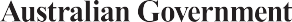 NAT 3346-05.2012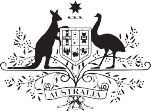 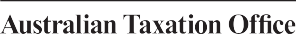 STATemeNT BY A SupplIerYou also should not withhold an amount from a payment if you are satisfied that one of the following applies:the supply is made by an individual or partnership without a reasonable expectation of profit or gainthe supplier is not entitled to an ABN as they are not carrying on a business or enterprise in Australiathe whole of the payment is exempt income for the supplier.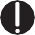 HOW DO YOU INFORM THE PAYER IF NO WITHHOLDING APPLIES?As the payer, you may request a written statement from thesupplier to justify not withholding if the supply either:relates to a private recreational pursuit or hobby – for example, a hobby artist receives a prize of $100 in a shopping centre art showis wholly of a private or domestic nature for the supplier – for example, a home owner sells some personal furniture to a second hand store.As a minimum, the statement should contain the following:the supplier’s name and addresswhy it was not necessary to withholdthe supplier’s signature.We have developed a Statement by a supplier form that can be used for this purpose.If you do not withhold because an exception applies, you should keep sufficient records to:identify the supply and the supplierjustify the reason for not withholding.You may choose to obtain a signed statement from the supplier containing the required information or use our form. If we conduct a review and find that the statement was incorrect, you won’t be penalised if we believe it wasreasonable for you to rely on the supplier’s signed statement.WHAT DO YOU NEED TO DO IF YOU ARE REQUIRED TO WITHHOLD?If you are required to withhold an amount, you must:be registered for PAYG withholding – this can be done by phoning 13 28 66 between 8.00am and 6.00pm, monday to Friday (you may already be registered if you are withholding from other payments, such as wages to employees)withhold 46.5% of the payment unless an exception appliesreport and pay the withheld amounts to us using your activity statementcomplete a PAYG payment summary – withholding where ABN not quoted (NAT 3283), providing a copy to the supplier at the time of payment or as soon as possible afterwards – suppliers can use the payment summary to claim a creditin their income tax return for the amount withheldkeep a copy of the payment summary with your recordscomplete a PAYG withholding where ABN not quoted – annual report (NAT 3448).WHAT IF YOU DO NOT WITHHOLD WHEN YOU ARE REQUIRED TO?You may be subject to penalties if you do not withhold an amount when required. The penalty will be equal to the amount that should have been withheld. It is an offence not to withhold and the payer may be prosecuted in appropriate cases.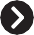 OUR COMMITMENT TO YOUThis publication was current at May 2012.© AUSTRALIAN TAXATION OFFICE FOR THE COMMONWEALTH OF AUSTRALIA, 2012You are free to copy, adapt, modify, transmit and distribute this material as you wish (but not in any way that suggests the ATO or the Commonwealth endorses you or any of your services or products).PUBLISHED BYAustralian Taxation Office Canberramay 2012JS 23822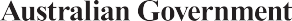 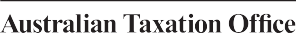 Complete this statement if the folowing applies: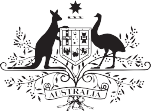 you are an individual or a businessStatement by a supplierHOW TO COMPLETE THE STATEMENTPrint clearly in BLOCK LETTERS using a black pen only.you have supplied goods or services to an other enterprise (the payer), andyou are not required to quote an Australia businessnumber (ABN).Payers must withhold 46.5% of the total payment it makes to you for a supply that you make as part of your enterprise you carry on in Australia, unless an ABN has been quoted or there is no need to quote an ABN.Section A: Supplier detailsYour name?Use BLOCK LETTERS and print one character in each box.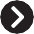 Your address?Your reason/s for not quoting an ABN? Placein the appropriate box/es.The payer is not making the payment in the course of carrying on an enterprise in Australia.The supplier is an individual aged under 18 years and the payment does not exceed $120 a week.The payment does not exceed $75, excluding any goods and services tax (GST).The supply that the payment relates to is wholly input taxed.The supplier is an individual and has given the payer a written statement to the effect that the supply is either:made in the course or furtherance of an activity done as a private recreational pursuit or hobby, orwholly of a private or domestic nature (from the supplier’s perspective).The supply is made by an individual or partnership without a reasonable expectation of profit or gain.The supplier is not entitled to an ABN as they are not carrying on an enterprise in Australia.The whole of the payment is exempt income for the supplier.Section B: DeclarationUnder pay as you go (PAYG) legislation and guidelines administered by the Tax Office, the named supplier is not quoting an ABN for the current and future supply of goods or services for the reason or reasons indicated.Name of supplier (or authorised person)Signature of supplier (or authorised person)                                                          Daytime phone number           Date 						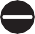 NAT 3346-05.2012IN-CONFIDENCE – when completedPage 1